Центр детского творчестваВ центре детского творчества расположены разнообразный материал и оборудование  для творчества: гуашь, акварельные краски,  цветные карандаши и мелки, фломастеры, кисти разных размеров; пластилин, досточки для лепки, стеки;    дидактические игры для развития творческих способностей; образцы народного промысла дымковской, городецкой, хохломской росписи. Материалы удобно хранятся и всегда доступны для детей. Дети по своему желанию оформляют выставку своих работ в группе. Работы постоянно меняются.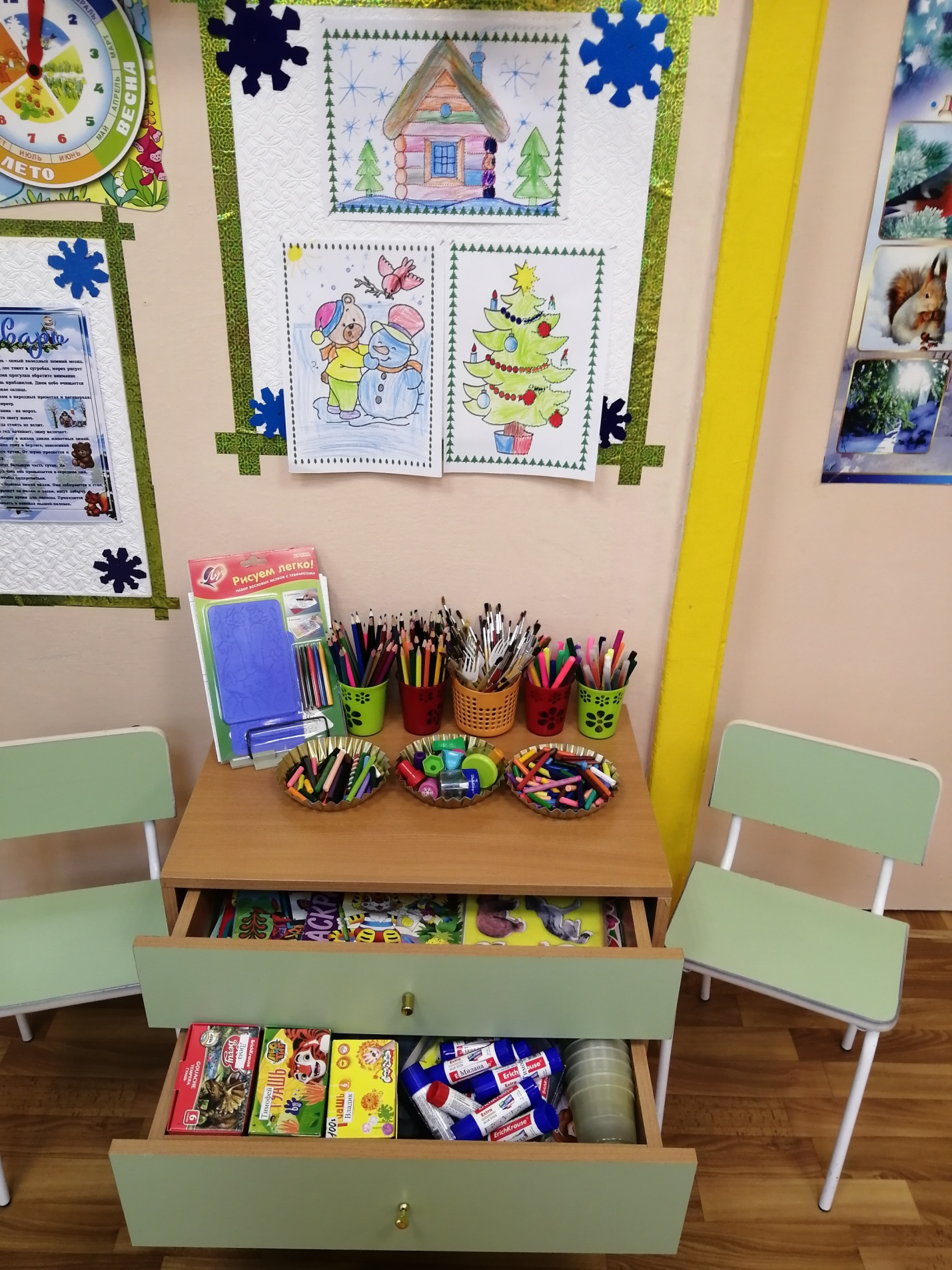 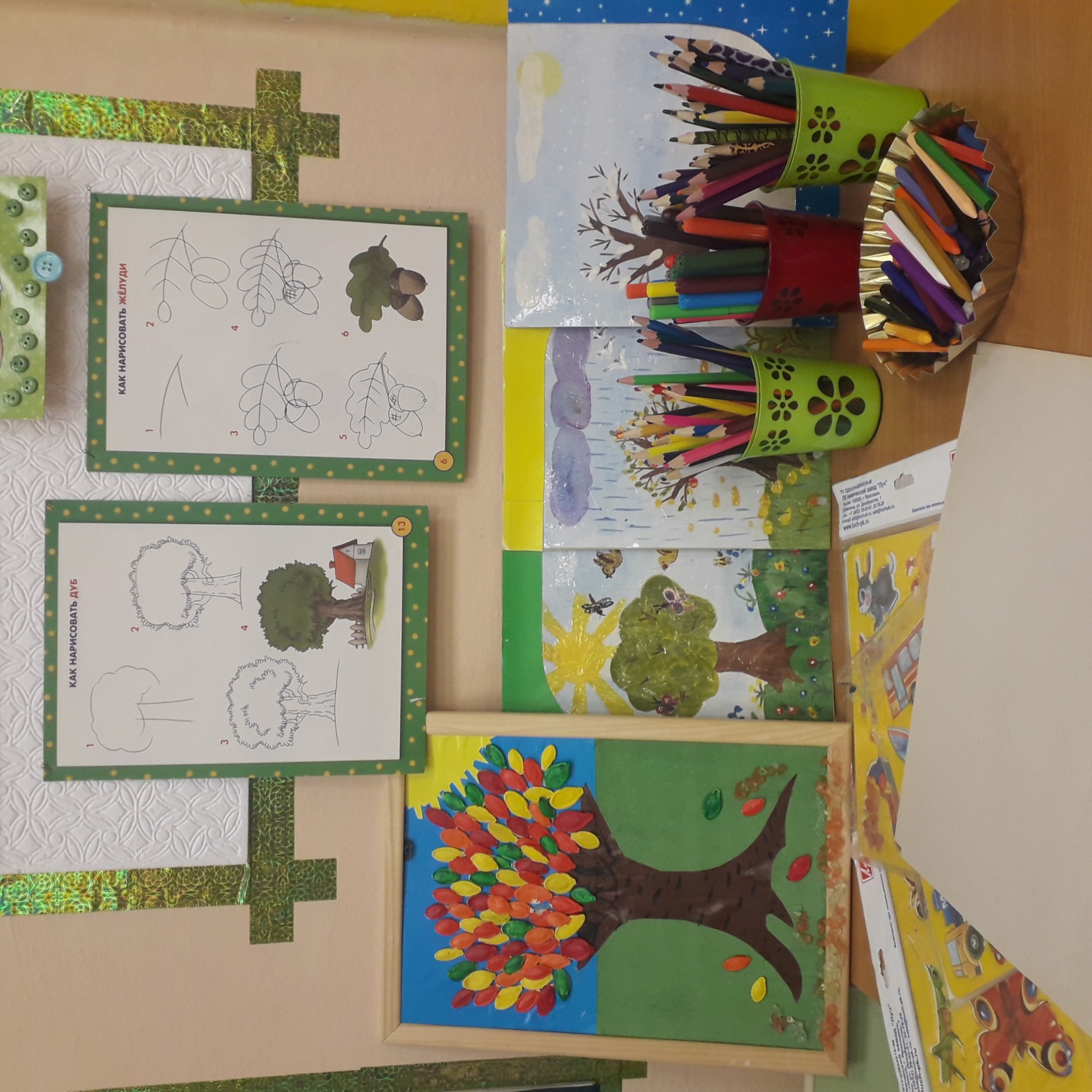 Также в центре представлены иллюстрации; наглядно-демонстрационный материал, трафареты, штампы для печати, различные макеты для раскрашивания и детского дизайна.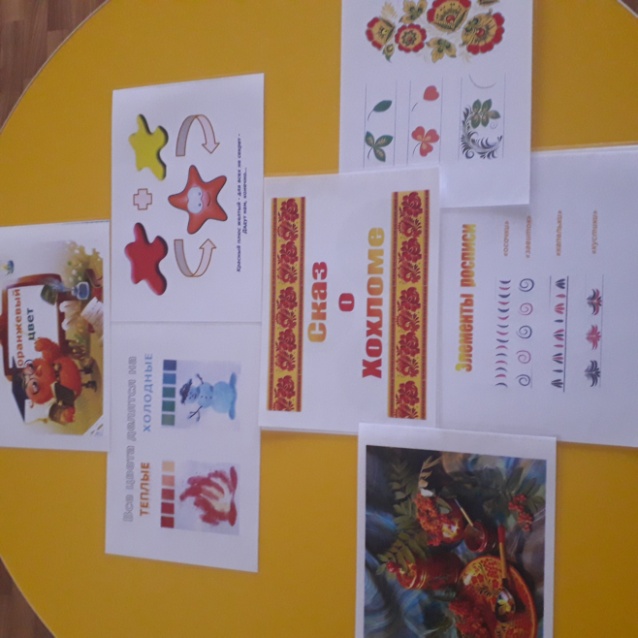 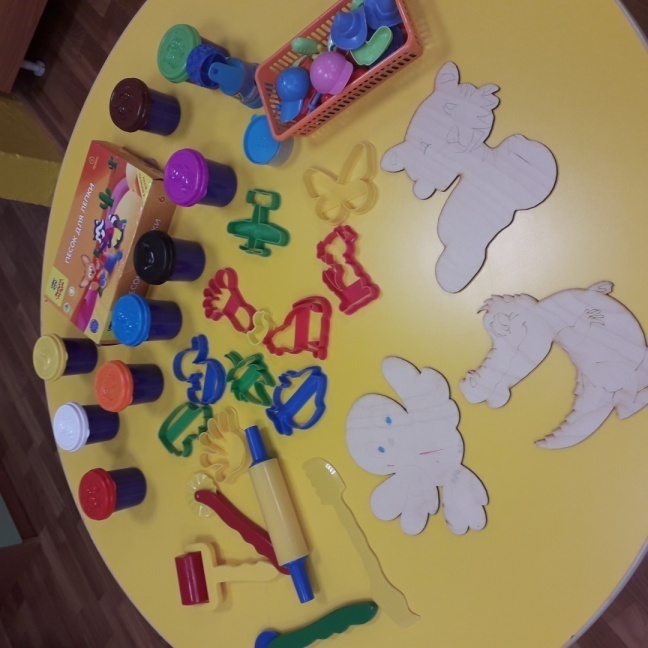 Тематические раскраски; схемы последовательного рисования предметов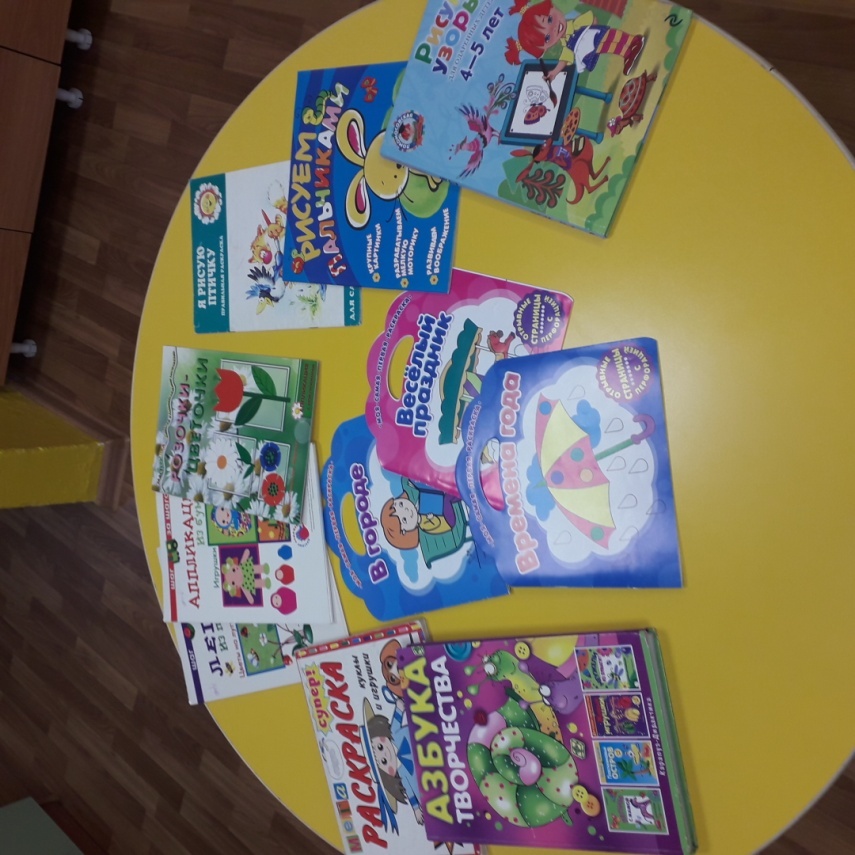 Совместное творчество детей, родителей, педагогов«Оформление окошек в группе по тематическим блокам»«Зима»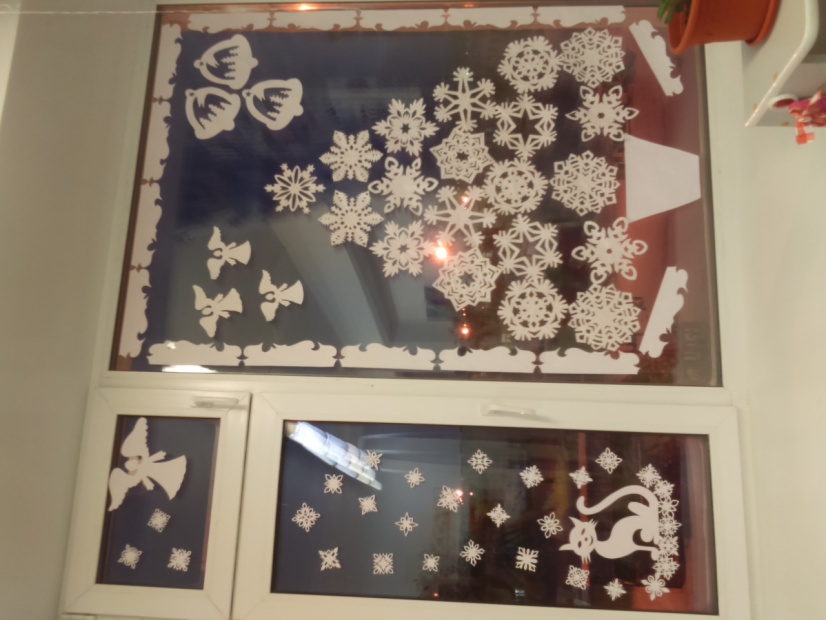 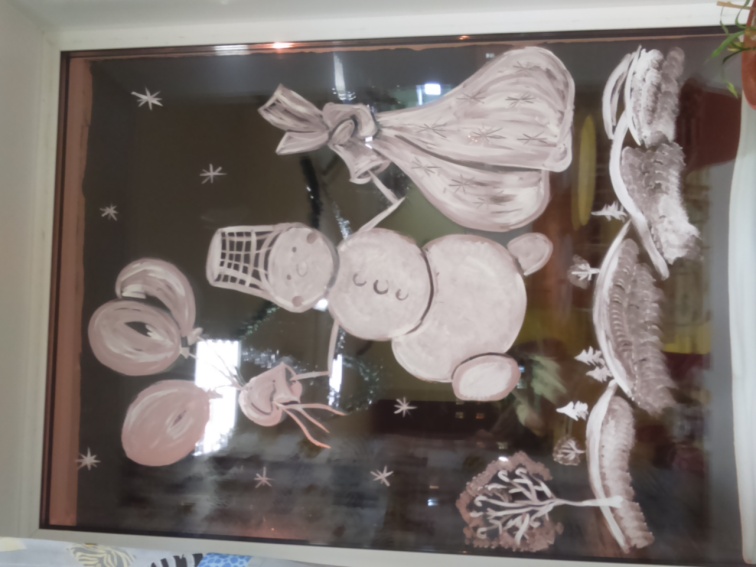 «Первый полет»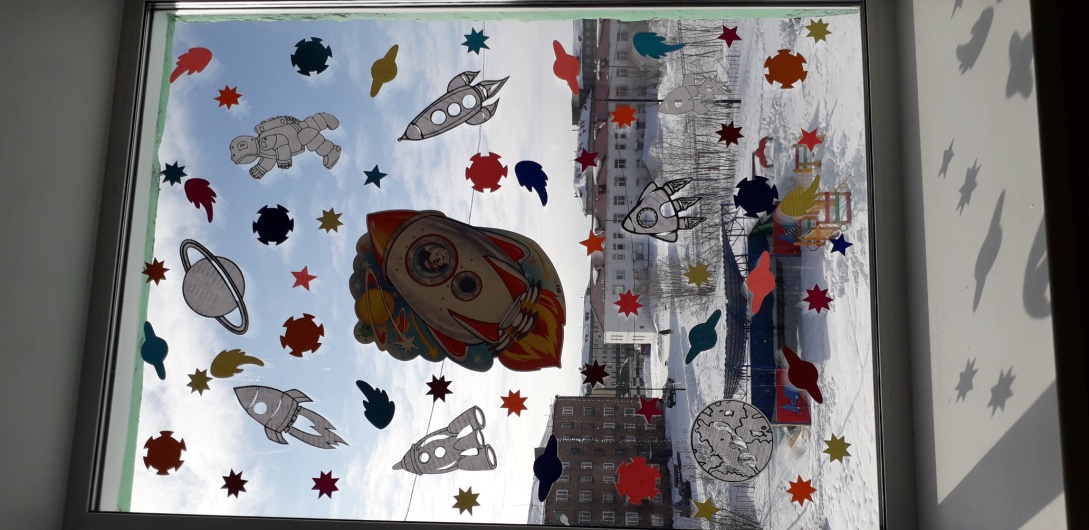 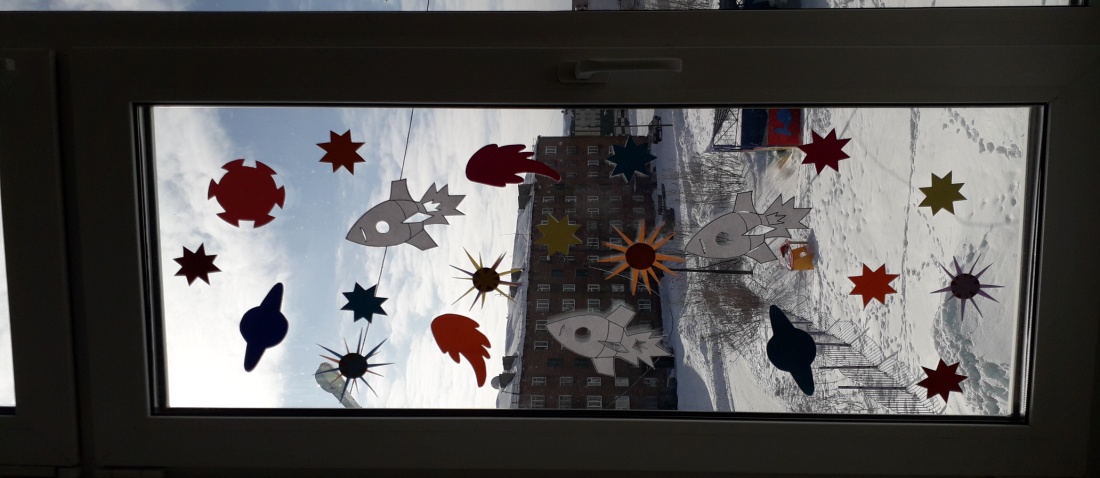 «Весна. 8 марта»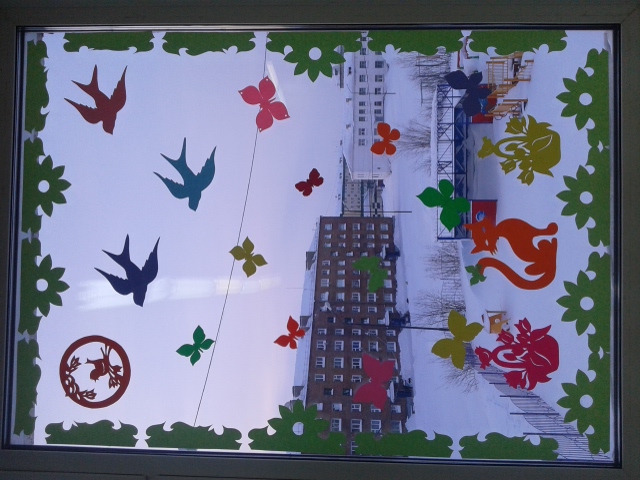 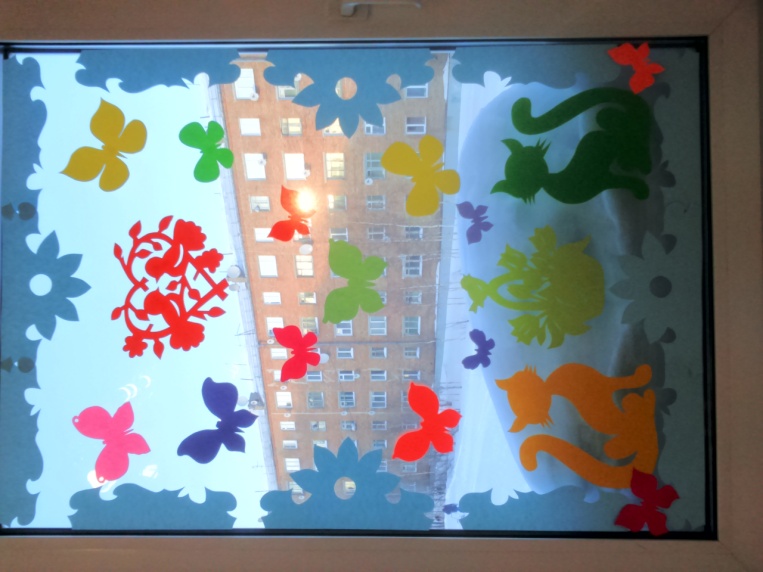 Творчество детейПоделка из макарон «Рождественский венок»           «Зима в городе»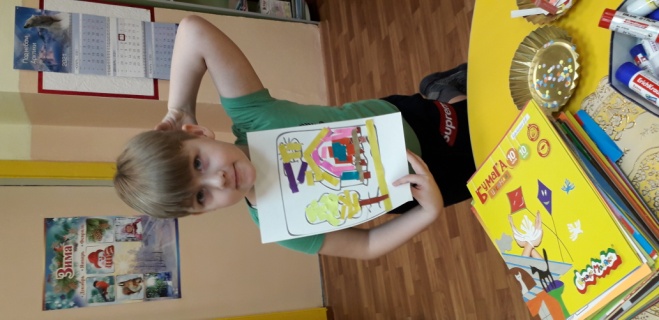 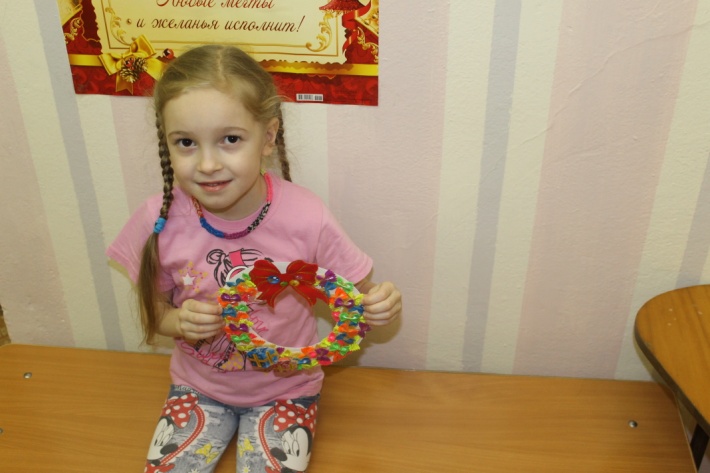 Детский дизайн «Рукавичка Деда Мороза»     Аппликация «Осенние веточки»                                                                     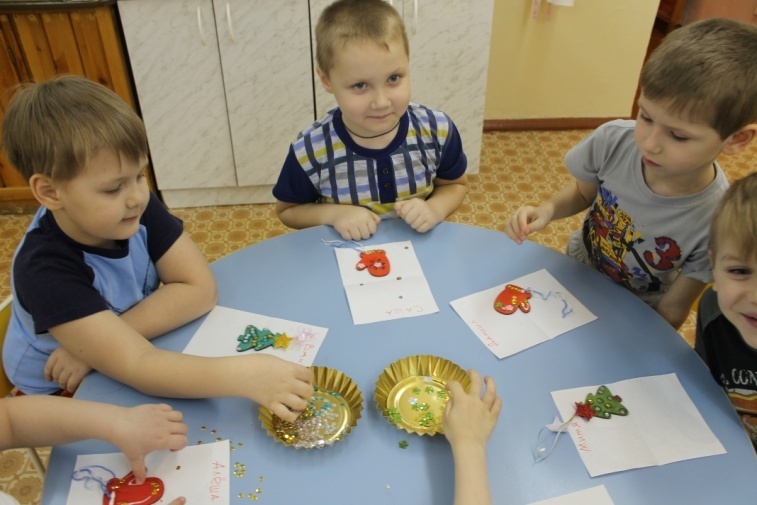 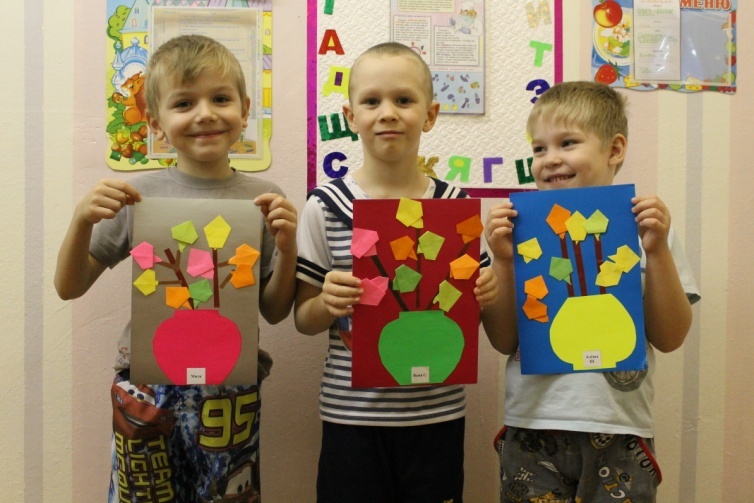 Ёлочные игрушки своими руками            Пластилинография «Веточка рябины»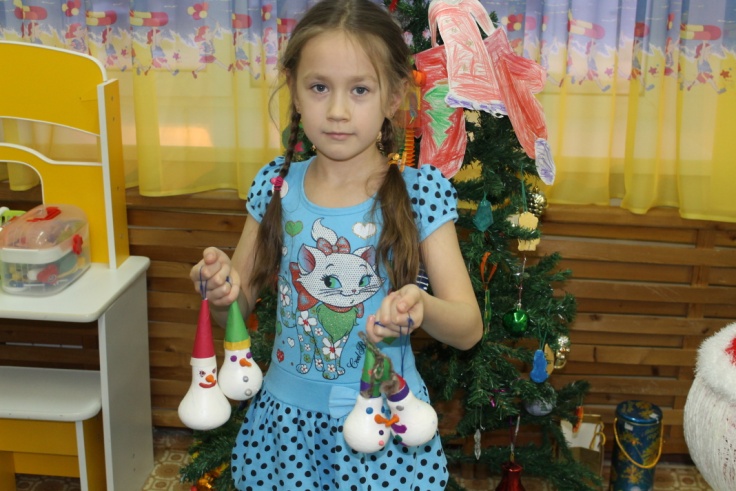 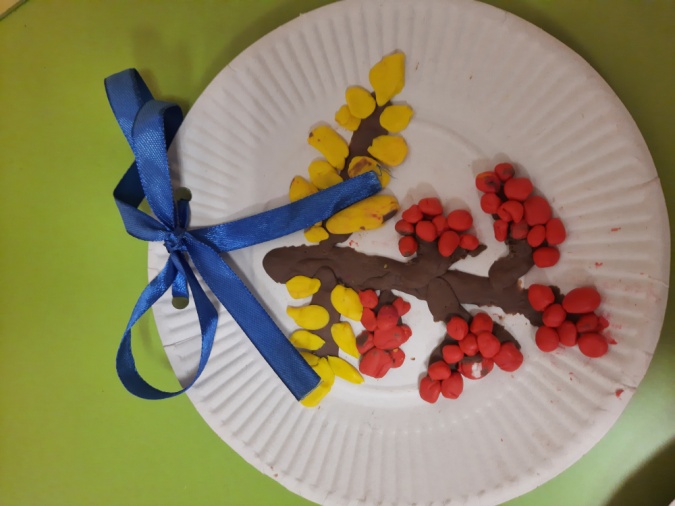  Праздничная открытка                         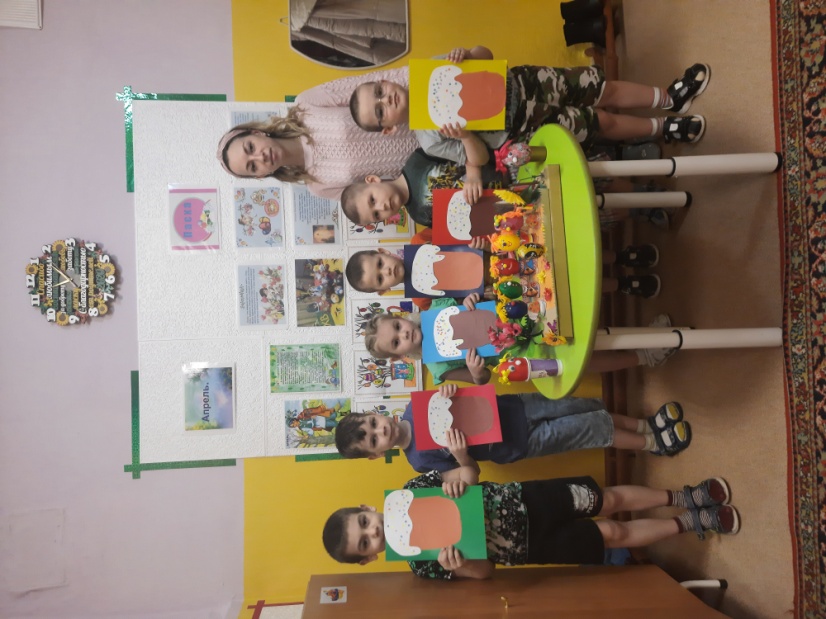 